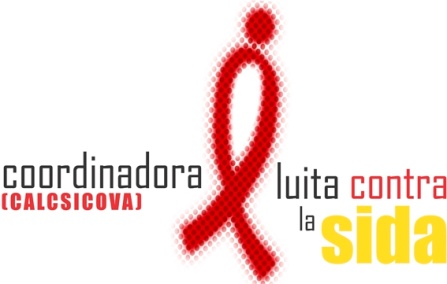 Subvenciona: Cátedra Arte y Enfermedades.                                            Colabora: Facultad de BBAA -UPV La Coordinadora de Asociaciones de Lucha Contra el Sida de la Comunidad Valenciana, CALCSICOVA convoca su I Premio de “Arte para el 1 de Diciembre, día Mundial del Sida” Este Premio nace con la ilusión de ser una actividad en la que la colaboración del alumnado de BBAA con esta causa se vea, de alguna manera, más reconocida.La inscripción  podrá presentarse desde la publicación de estas bases hasta el día 8 de noviembre de 2013. La dotación del Premio es de 300 euros en la categoría de “Obra para Sala” y de 300 euros para la categoría de “Obra en espacio público”. Estos dos premios serán para las dos obras seleccionadas, no obstante el resto de obras que se presenten serán expuestas en la sala Centre Joves de Mislata y en la Plaza de la Virgen respectivamente.Pueden participar todos aquellos alumnos/as matriculados/as en la Facultad de Bellas artes de San Carlos de la Universitat Politècnica de València en el curso 2013/14, cualquiera que sea su nacionalidad e independientemente del curso que realicen, tanto en las titulaciones de Licenciatura, Grado,  Posgrado o  Doctorado. Cada participante podrá presentar una obra por categoría. El tema será la respuesta al VIH y al sida en toda su amplia problemática, y los soportes y materiales empleados serán de libre elección. Lo importante del Premio “Arte para el 1 de Diciembre, día Mundial del Sida” entendemos que no es su dotación económica, sino más bien que se cumplen los objetivos estatutarios de CALCSICOVA de prevenir, sensibilizar e informar sobre esta pandemia. Asimismo pretendemos que los alumnos y alumnas tengan la experiencia de formar parte de unas actividades que ya tienen un recorrido histórico en esta facultad y que sus trabajos aparezcan en un catálogo que todos los años se viene publicando.El Jurado estará formado por 3 personas de CALCSICOVA y 3 personas de la Facultad de Bellas Artes-UPV, especialistas en esta materia en ambos casos.El fallo –que será inapelable– se hará público el  sábado 30 de Noviembre en la celebración del día 1 de Diciembre de 2013, Día Mundial del Sida, a partir de las 12.00 horas en la Plaza de la Virgen de Valencia. Para más información escribir a sensibilizacion@calcsicova.orgBASES1.- Participantes: Pueden participar todos/as aquellos/as estudiantes  que estén matriculados este curso 2013-14 en la Facultad de BBAA-UPV, cualquiera que sea el curso que realicen (grado, licenciatura, máster o doctorado).2.- Categorías: se establecen dos categorías, Obra para Sala y Obra en Espacio Público, con un único premio de 300 euros para cada una de ellas. Estos dos premios serán para las dos obras seleccionadas, no obstante, el resto de obras que se presenten serán expuestas en la sala Centre Joves de Mislata y en la Plaza de la Virgen respectivamente.3.-  El tema de la obra: girará en torno a los aspectos sociales del VIH y el sida, y estará relacionado con el lema que este año defienden las asociaciones de respuesta al VIH y sida ¿Hablamos de VIH y sida? ¡Compromiso YA! 4.- Los soportes, técnicas y materiales empleados serán de libre elección, con la única salvedad que en la sala de Mislata nos piden que sean de fácil desplazamiento, montaje y desmontaje. 5.- La entrega de la ficha de inscripción   se realizará en la Facultad de BBAA -UPV, en la sede del Vicedecanato de Cultura con fecha límite el día 8 de noviembre de 2013 en su formato papel, y vía e-mail deberá enviarse debidamente cumplimentada a sensibilizacion@calcsicova.org también antes del 8 de noviembre.6.- Ficha de inscripción/proyecto: Para participar será imprescindible cumplimentar debidamente la ficha de proyecto de obra (en ambas categorías). En esta ficha se requiere una breve explicación del trabajo, un boceto y especificar el soporte (video, pintura, fotografía s/cartón pluma, instalación, performance, etc…) así como las medidas o duración de las obras. Este documento aparecerá en la página web de CALCSICOVA www.calcsicova.org, de donde podrá descargarse, y se incluirá como documento anexo en las listas de correo para la difusión de este premio.Cada participante podrá presentar una obra en cada una de las dos categorías. El título de la obra, sus dimensiones, técnica, autor/a/es y su teléfono de contacto y e-mail deberán constar en esta ficha de inscripción, así como los estudios en los que está matriculado este año.7.-  Premios: Se concederá un único premio de 300 euros en cada categoría, pudiendo quedar desierto en caso de que el jurado así lo decidiera. .8.- El jurado de esta edición estará compuesto por D. Ricardo Forriols, Vicedecano de Cultura de la Facultad, D. José Miralles, profesor y director de la Cátedra Arte y Enfermedades de la Facultad, y D. José Romero, profesor de la Facultad, y por parte de CALCSICOVA, D. Esteban Brook-Hart, Dª Claudia Figna y Dª Silvia Muñoz. El fallo –que será inapelable– se hará público el sábado día 30 de noviembre a las 12.00 hrs. en el acto público conmemorativo del día 1 de diciembre de 2.013, Día Mundial del Sida a celebrar en la Plaza de la Virgen de Valencia, lugar donde también se hará entrega de los premios.10.-  La exposición de las obras, de la categoría sala, se realizará en el Centre Jove del Mercat, de Mislata, sito en C/ Major 36 siendo su inauguración el 29 de noviembre a las 20.00 hrs y quedando abierta al público hasta el 17 de diciembre en horario de 9 a 14 horas y de 17 a 21 horas. En la categoría Obra en Espacio Público la exposición se efectuará en la Plaza de la Virgen el día 30 de noviembre en horario de 12 a 14 hrs y coincidiendo con los actos organizados con motivo del día Mundial del sida. En ambos casos, los estudiantes que participen serán los encargados/as de transportar hasta el lugar de exposición las obras y deberán colaborar en el montaje y el desmontaje de las mismas en los días y horarios que se establezcan para ello.11.-  Los trabajos premiados: CALCSICOVA quedará como titular de todos los derechos alienables sobre ellos, entre otros, los de reproducción,distribución y comunicación pública. Así mismo CALCSICOVA se compromete a nombrar a los autores de la obra en todas las acciones de difusión de la misma.12.-  Devolución de obras: Las obras deberán ser retiradas por sus autores, de la Sala Centre Jove del Mercat el día 17 de diciembre en el mismo horario de apertura al público antes mencionado y, de la Plaza de la Virgen en el momento en que acabe la concentración (a las 14.00 hrs)13.-  Permiso de reproducción de trabajos: La participación en el premio implica el permiso de los autores a CALCSICOVA para reproducir, por cualesquiera medios y con duración indefinida, las imágenes de la obra presentada a concurso, facilitando así su publicación y difusión. Como en el caso de los trabajos premiados, CLACSICOVA, se compromete a nombrar a los autores en todas las acciones de difusión de la misma14.-  Los organizadores, tanto CALCSICOVA como la Facultad de BBAA-UPV, no se responsabilizarán de los posibles desperfectos, pérdidas, robos, etc., siendo por cuenta del autor de la obra los daños que por cualquier causa pudiera sufrir la misma durante el tiempo que permanezca expuesta en la sala o en la Plaza, durante su traslado, montaje o desmontaje.15.-  Aceptación de las bases: La participación en el I Premio de “Arte para el 1 de Diciembre, día Mundial del Sida” 2013 implica la plena aceptación de estas bases.16.-  La ficha de inscripción y estas bases también están publicadas en  www.calcsicova.org Y para cualquier consulta adicional pueden escribir a  sensibilizacion@calcsicova.orgFicha de proyecto. Día Internacional de la lucha contra el SIDA 2013¿Hablamos de VIH y sida? ¡Compromiso ya!En caso de ser un proyecto conjunto:Todos los campos son obligatorios para la aprobación del proyecto. Esta solicitud puede presentarse hasta el 8 de noviembre de 2013.Esta solicitud se deberá entregar  en dos lugares: en papel  en Vicedecanato de Cultura y por correo electrónico a sensibilizacion@calcsicova.orgContactos de interés: CALCSICOVA: 96 373 10 02 / 695 931 043 sensibilizacion@calcsicova.org Vicedecanato de Cultura de la Facultad de Bellas Artes: 96 387 72 21  vcbbaa@upv.esTÍTULO DEL PROYECTO:RESPONSABLE DEL PROYECTO:Teléfono:Correo electrónico:Estudios BBAA curso 2013/ 14 Proyecto a desarrollar en:□ Espacio público□ Sala de ExposicionesNombre de los/las participantesTeléfonoCorreo electrónicoBreve descripción del proyecto Breve descripción del proyecto Breve descripción del proyecto Boceto del proyecto(indicando medidas)